У К Р А Ї Н А                                                  ШУБКІВСЬКА СІЛЬСЬКА РАДА                                                     РІВНЕНСЬКОГО РАЙОНУ                                                      РІВНЕНСЬКОЇ ОБЛАСТІ                                                         сьоме скликаннявід  ___________  2016 року                                                   № проектПро внесення змін досільського бюджету на 2016рік	Керуючись п.23 частини 1 статті 26 Закону   України "Про місцеве самоврядування в Україні", Бюджетним кодексом України, Законом України „Про Державний бюджет України на 2016 рік”,іншими чинними нормативно-правовими актами з цих питань ,за погодженням з постійними комісіями сільської ради,  сільська  рада В И Р І Ш И Л А :   Внести зміни до рішення сільської ради від 29 грудня 2015 року №57 ”Про сільський бюджет на 2016 рік” , від 25 березня 2016 року №79 ”Про внесення змін до сільського бюджету на 2016 рік» , від 28 липня 2016 року №133 ”Про внесення змін до сільського бюджету на 2016 рік», від 12 жовтня 2016 року «Про внесення змін до сільського бюджету на 2016 рік»    1.Збільшити обсяг доходів сільського бюджету на 2016 рік на суму  100000,00 грн.(додаток 1) , із них:            -    по спеціальному фонду бюджету збільшити на  100000,00   грн.   Затвердити обсяг іншої субвенції з бюджету міста Рівного на проведення робіт з інвентаризації земель в сумі  100000,00 грн..    2.Збільшити обсяг видатків сільського бюджету на 2016 рік на суму 100000,00 грн., із них :по спеціальному фонду бюджету збільшити на  100000,00 грн.             За тимчасовою класифікацією видатків (додаток 2 ) та головними розпорядниками коштів (додаток 3 ).  3.Збільшити обсяг міжбюджетних трансфертів на 2016р. в сумі 100000,00 грн.(додаток4)із них :по спеціальному фонду сільського бюджету збільшити на 100000,00 грн.,        в т.ч.                       - надходження коштів іншої субвенції з бюджету міста Рівного на проведення робіт з інвентаризації земель в сумі 100000,00 грн..       4.Враховуючи пропозиції розпорядників коштів сільського бюджету здійснити перерозподіл доходів та видатків в межах загального обсягу бюджету між кодами бюджетної класифікації відповідно до додатків .         5.Внести зміни до переліку місцевих програм , фінансування , яких буде здійснюватись  в 2016 році з сільського бюджету  (додаток 5).                6. Додатки  1-5   цього рішення є невід’ємною частиною.       7.Контроль за виконанням цього рішення доручити постійним комісіям та сільському голові сільської ради (О.Іолтух) , а організацію його виконання – головному бухгалтеру сільської ради , що є головним розпорядником коштів сільського бюджету.Сільський голова                                                   Іолтух О.М.Готував:                                                                    Головний бухгалтер                                                                                    Зелінська І.Г.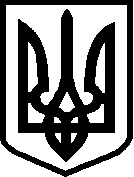 